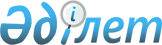 О признании утратившими силу некоторых постановлений акимата Кызылординской областиПостановление акимата Кызылординской области от 26 декабря 2023 года № 225. Зарегистрировано Департаментом юстиции Кызылординской области 29 декабря 2023 года № 8481-11
      В соответствии со статьей 27 Закона Республики Казахстан "О правовых актах" акимат Кызылординской области ПОСТАНОВЛЯЕТ:
      1. Признать утратившими силу следующие постановления акимата Кызылординской области:
      1) постановление акимата Кызылординской области от 20 сентября 2022 года № 636 "Об утверждении государственного образовательного заказа на дошкольное воспитание и обучение, размера родительской платы" (зарегистрировано в Реестре государственной регистрации нормативных правовых актов за № 29766);
      2) постановление акимата Кызылординской области от 10 апреля 2023 года № 63 "О внесении изменений в постановление акимата Кызылординской области от 20 сентября 2022 года № 636 "Об утверждении государственного образовательного заказа на дошкольное воспитание и обучение, размера родительской платы" (зарегистрировано в Реестре государственной регистрации нормативных правовых актов за № 8385-11).
      2. Контроль за исполнением настоящего постановления возложить на курирующего заместителя акима Кызылординской области.
      3. Настоящее постановление вводится в действие по истечении десяти календарных дней после дня его первого официального опубликования.
					© 2012. РГП на ПХВ «Институт законодательства и правовой информации Республики Казахстан» Министерства юстиции Республики Казахстан
				
      Аким Кызылординской области 

Н. Налибаев
